УТВЕРЖДАЮ: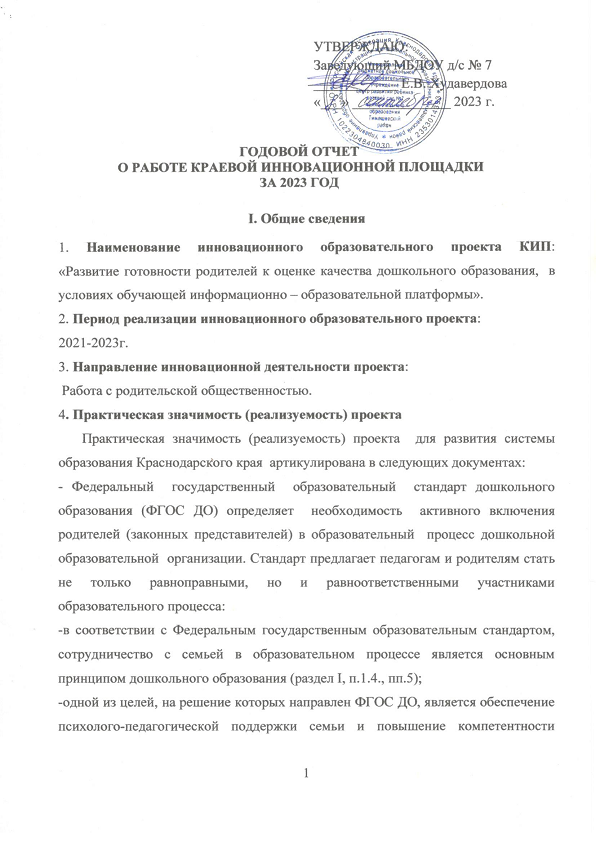  родителей (законных представителей) в вопросах развития и образования, охраны и укрепления здоровья детей (раздел I, п.1.6., пп.9);-Федеральный  государственный	образовательный стандарт дошкольного образования  является  основой для оказания помощи родителям  в  воспитании детей, охране и укреплении их физического и психического здоровья, в развитии индивидуальных способностей и необходимой  коррекции нарушений их  развития (раздел I, п.1.7., пп.6);-согласно требованиям к структуре основной образовательной программы дошкольного образования, в содержательном разделе данного документы должны быть представлены, наряду с прочими, особенности взаимодействия педагогического коллектива с семьями воспитанников (раздел II, п. 2.11.2.);-образовательная среда организации должна включать условия для участия родителей в образовательной деятельности (раздел III, п. 3.1.);- одним из важнейших психолого-педагогических условий успешной реализации основной образовательной программы дошкольного образования является поддержка родителей (законных представителей) в воспитании детей, охране и укреплении их здоровья, вовлечение семей в непосредственно в образовательную деятельность (раздел III, п. 3.2.1., пп.8). В ряду условий, необходимых для создания социальной ситуации развития ребенка, соответствующей специфике дошкольного возраста, одним из приоритетных является взаимодействие с родителями по вопросам образования ребенка, непосредственного вовлечения их в образовательную деятельность, в том числе посредством  создания образовательных проектов  совместно с семьей на основе выявления потребностей и поддержки образовательных инициатив семьи (раздел III, п. 3.2.5., пп.5).5. Инновационная значимость проекта (инновационный потенциал) проекта разработана и апробирована информационно-образовательная платформа, обеспечивающая развитие  готовности  родителей  к продуктивному участию в оценке качества образовательных услуг, оказываемых  ДОО. Создание информационного социально-психологического пространства, позволяющего формировать и корректировать родительскую позицию, развивать компетенции в сфере воспитания детей, получать знания в области возрастной психологии и педагогики, повышать культурный и образовательный уровень в сфере участия в организации образования.II. Сведения о реализации проекта за отчетный период6. Реализация программных мероприятий краевой инновационной площадкой за отчетный период в соответствии с календарным планом-графиком7. Финансовое обеспечение реализации проекта за отчетный период, тыс. рублей8. Кадровое обеспечение КИП при реализации проекта за отчетный период9. Нормативное правовое обеспечение при реализации инновационного образовательного проекта за отчетный период10. Организации-соисполнители инновационного образовательного проекта (организации-партнеры) при реализации инновационного образовательного проекта за отчетный период11. Научные и (или) учебно-методические разработки по теме проекта, использовавшиеся в ходе его реализации в отчетном периоде«Методические рекомендации к программе просветительской деятельности для родителей в дошкольной образовательной организации» под редакцией Бешук С.А., Святоха Г.А.- Краснодар ГБОУ ИРО Краснодарского края 2023.Сборник методических материалов на тему: «Повышение  педагогической компетентности родителей через организацию родительских клубов «Растем вместе», «Речевичок», «Театральные встречи».http://mbdou7.ru/wp-content/uploads/2023/09/%D0%A1%D0%91%D0%9E%D0%A0%D0%9D%D0%98%D0%9A-%D0%BC%D0%B5%D1%82%D0%BE%D0%B4%D0%B8%D1%87%D0%B5%D1%81%D0%BA%D0%B8%D1%85-%D0%BC%D0%B0%D1%82%D0%B5%D1%80%D0%B8%D0%B0%D0%BB%D0%BE%D0%B2-%D0%9A%D0%98%D0%9F-2023-%D0%9D%D0%90%D0%A8.pdfУчебно — методическое пособие «ОПЫТ РЕАЛИЗАЦИИ ИНФОРМАЦИОННО-ОБРАЗОВАТЕЛЬНОЙ ПЛАТФОРМЫ В ЦЕЛЯХ  РАЗВИТИЯ ГОТОВНОСТИ РОДИТЕЛЕЙ К ОЦЕНКЕ  КАЧЕСТВА ДОШКОЛЬНОГО ОБРАЗОВАНИЯ» итоги работы КИП за 2022 год Сборник статей по  развитию готовности родителей к оценке качества дошкольного образования  в условиях обучающей информационно — образовательной платформы    2022 12. Внешние эффекты от реализации проекта за отчетный период- увеличение числа  родителей, имеющих хорошие и высокие показатели развития готовности  к продуктивному участию в  оценке качества образовательных услуг, оказываемых  ДОО; -увеличение числа педагогов, владеющих технологиями формирования педагогической компетентности родителей; -расширение форм информационно-образовательного сопровождения родителей в образовательном процессе ДОО;-повышение инновационного потенциала ДОО;-повышение профессионализма работающих в ДОО педагогов; -повышение конкурентоспособности ДОО:-образовательный ресурс для работников дошкольного образования и родителей;Построение сетевого взаимодействия с учреждениями своего города, а также учреждениями других районов края, расширило возможности педагогов  получать новые знания, не затрачивая больших ресурсов. Общение с коллегами повышает квалификацию, дает новые толчки к развитию, повышает интерес педагогов к реализации новых проектов. Сетевое взаимодействие  позволяет педагогам дошкольных учреждений взаимообогащаться, предъявлять собственный опыт, изучать, анализировать и внедрять в практику своей работы  передовой педагогический опыт других педагогов, формировать в себе способность к рефлексии.13. Предложения по распространению и внедрению результатов проекта достигнутых за отчетный периодВсе разработки опубликованы на официальном сайте учреждения http://mbdou7.ru/%d0%b8%d0%bd%d0%bd%d0%be%d0%b2%d0%b0%d1%86%d0%b8%d0%be%d0%bd%d0%bd%d0%b0%d1%8f-%d0%b4%d0%b5%d1%8f%d1%82%d0%b5%d0%bb%d1%8c%d0%bd%d0%be%d1%81%d1%82%d1%8c   находятся в свободном доступе для использования в работе. Данные мероприятия не требуют больших финансовых вложений и доступны для проведения как партнерами проекта, так и сторонними организациями. Результаты проекта могут быть использованы для организации семинаров, конференций и курсов повышения квалификации педагогов и руководителей дошкольных образовательных организаций.  Результаты проекта могут стать элементом краевой программы «Компетентный родитель – успешный ребенок».  14. Обоснование устойчивости результатов проекта по итогам отчетного периодаОб эффективности проводимой работы по формированию педагогической компетентности родителей свидетельствуют:− проявление у родителей интереса к содержанию образовательного процесса;− возникновение дискуссий и диспутов;− увеличение количества вопросов к педагогу, касающихся образовательного процесса, критериев и показателей качества дошкольного образования;− размышление родителей о правильности использования тех или иных методов воспитания, о качестве дошкольного образования;− повышение их активности при анализе педагогических ситуаций, решение задач и обсуждение дискуссионных вопросов. -   удовлетворённостью качеством образовательных услуг со стороны социальных партнеров и родителей, включенных в инновационную деятельность, участием всех участников проекта в различных семинарах, круглых столах, консультациях, презентациях, в доступности инновационных продуктов педагогической общественности, широкой сети социального партнерства.15. Используемые средства контроля и обеспечения достоверности результатов проекта в ходе его реализации в отчетном периодеТворческой группой педагогов ДОО  подобран  диагностический  материал для анализа динамики уровня   готовности  родителей  к оценке качества образовательной услуги ДООАнализ процесса формирования педагогической компетентности проводится с помощью анкетирования родителей, игрового моделирования и решения педагогических ситуаций, наблюдений за оценочными действиями  родителей. Методика PARI. Тест-опросник изучения родительских установок, Шефер Е.С. и Белл Р.К. Методика изучения родительских установок (Parental Attitude Research Instrument — РARI) предназначена для изучения отношения родителей (прежде всего матерей) к разным сторонам семейной жизни (семейной роли).Методика диагностики родительского отношения (ОРО) А. Я. Варга, В. В. Столин. Использовали методику «родительское сочинение» в диагностике детско-родительских отношений в дошкольном возрасте.16. Информация о необходимости корректировки проекта по итогам его реализации в отчетном периоде.   Необходимости корректировки нет.№ п/пПеречень мероприятий в соответствии с календарным планом- графикомСрок (период) выполненияОписание основных результатов реализации мероприятияРезультаты (продукты), полученные за отчетный период реализации проекта 1.Стажировка  на базе ДОО на тему: «Формирование у родителей компетентности в области оценки качества дошкольного образования: проблемы  взаимодействия, эффективные формы и методы работы педагогов».4 апреля 2023План проведения мероприятия практический материалhttp://mbdou7.ru/2023/04/07/%d1%81%d1%82%d0%b0%d0%b6%d0%b8%d1%80%d0%be%d0%b2%d0%ba%d0%b0-%d0%bf%d0%b5%d0%b4%d0%b0%d0%b3%d0%be%d0%b3%d0%b8%d1%87%d0%b5%d1%81%d0%ba%d0%b8%d1%85-%d1%80%d0%b0%d0%b1%d0%be%d1%82%d0%bd%d0%b8%d0%ba%d0%be 2.Приняли участие в V Всероссийском педагогическом съезде «Моя страна» в  Санкт – Петербурге С 20.04.2023 – 23.04.2023 Методический материал по темам выступлений из опыта работы ДОО 3 Свидетельства о предоставлении на Всероссийском уровне обобщенного педагогического опыта 3.Участие во Всероссийском конкурсе «500 лучших образовательных организаций страны - 2023» в номинации «Лучшая инновационная образовательная организация».Март 2023 Методические и практические материалы, статьи, методические разработки Диплом лауреата Всероссийского конкурса «500 лучших образовательных организаций страны - 2023» в номинации «Лучшая инновационная образовательная организация».4. В ГБОУ ИРО Краснодарского края   Распространение лучших практик и продуктивных моделей управления для повышения качества дошкольного образования:Структурно-функциональная модель  формирования компетентности родителей в области оценки качества дошкольного образования: возможности, ограничения и риски работы14 июля 2023Материал выступления, презентация Сертификат об участии в краевом мероприятии http://mbdou7.ru/wp-content/uploads/2023/09/%D0%A1%D0%B5%D1%80%D1%82%D0%B8%D1%84%D0%B8%D0%BA%D0%B0%D1%82-%D0%98%D0%A0%D0%9E.pdf 5.СТАТЬЯ в электронном журнале «Кубанская школа»  на тему: «Опыт построения и реализации   информационно – образовательной платформы,  обеспечивающей  развитие готовности  родителей к оценке качества дошкольного образования».Октябрь 2023 год Описание опыта построения и реализации   информационно – образовательной платформы СТАТЬЯ в электронном журнале «Кубанская школа»   http://mbdou7.ru/wp-content/uploads/2023/06/%D0%A1%D1%82%D0%B0%D1%82%D1%8C%D1%8F-%D0%9E%D0%BF%D1%8B%D1%82-%D0%BF%D1%80%D0%BE%D0%B5%D0%BA%D1%82%D0%B8%D1%80%D0%BE%D0%B2%D0%B0%D0%BD%D0%B8%D1%8F-%D0%B8-%D1%80%D0%B5%D0%B0%D0%BB%D0%B8%D0%B7%D0%B0%D1%86%D0%B8%D0%B8-%D0%B8%D0%BD%D1%84%D0%BE%D1%80%D0%BC%D0%B0%D1%86%D0%B8%D0%BE%D0%BD%D0%BD%D0%BE 6.Сборник методических материалов на тему: «Повышение  педагогической компетентности родителей через организацию родительских клубов «Растем вместе», «Речевичок», «Театральные встречи».Сентябрь 2023 г.Положения, планы клубов, конспекты мероприятий, сценарии, консультации.Сборник печатных материалов  http://mbdou7.ru/wp-content/uploads/2023/09/%D0%A1%D0%91%D0%9E%D0%A0%D0%9D%D0%98%D0%9A-%D0%BC%D0%B5%D1%82%D0%BE%D0%B4%D0%B8%D1%87%D0%B5%D1%81%D0%BA%D0%B8%D1%85-%D0%BC%D0%B0%D1%82%D0%B5%D1%80%D0%B8%D0%B0%D0%BB%D0%BE%D0%B2-%D0%9A%D0%98%D0%9F-2023-%D0%9D%D0%90%D0%A8.pdf 7.Учебно-методическое пособие:  «Педагогическое просвещение родителей   средствами   ИНФОРМАЦИОННО-ОБРАЗОВАТЕЛЬНОЙ ПЛАТФОРМЫ ».Октябрь 2023 Раскрыты методология и опыт  построения информационно-образовательной платформы, обеспечивающей развитие готовности родителей к оценке качества дошкольного образования. Итоговое учебно-методическое пособие по реализации проекта http://mbdou7.ru/wp-content/uploads/2023/09/2023-%D0%94%D0%A1-7-%D0%A2%D0%B8%D0%BC%D0%B0%D1%88%D0%B5%D0%B2%D1%81%D0%BA-%D0%98%D0%A2%D0%9E%D0%93%D0%9E%D0%92%D0%9E%D0%95-%D0%9F%D0%BE%D1%81%D0%BE%D0%B1%D0%B8%D0%B5.pdf Источник финансированияПредусмотренный на отчетный период объем финансирования, тыс. рублейФактически исполненный за отчетный период объем финансирования, тыс. рублейКраевой бюджет 200  200  № п/пФИОспециалистаМесто работы, должность, ученая степень, ученое звание специалиста (при наличии)Реализованные функции специалиста в рамках реализации проекта1.Худавердова Екатерина  Владимировна Заведующий МБДОУ д/с № 7 Руководитель проекта2.Кулишов Владимир Валентинович Кандидат педагогических наук   Научный руководитель проекта 3. Зубарь Жанна Анатольевна Старший воспитатель МБДОУ д/с № 7 Заместитель руководителя проекта4. Зуева Анна Ильинична Воспитатель  МБДОУ д/с № 7Исполнитель проекта5.Воронина Наталья Петровна Воспитатель  МБДОУ д/с № 7Исполнитель проекта6.Локтионова Татьяна Викторовна Воспитатель  МБДОУ д/с № 7Исполнитель проекта6.Воробьева Ирина Ивановна Воспитатель  МБДОУ д/с № 7Исполнитель проекта7. Коваленко Анна Григорьевна Учитель-логопед  МБДОУ д/с № 7Исполнитель проекта№ п/пНаименование разработанного нормативного правового актаКраткое обоснование применения нормативного правового акта в рамках реализации инновационного образовательного проекта КИП1Положение о рабочей группе, по реализации  инновационного   проекта   Рабочая группа по реализации инновационного проекта формируется для достижения целей и реализации задач проекта, а также подготовки отчётной документации по итогам его реализации.2Приказ о создании Рабочей группыОбеспечение системного подхода к организации инновационной работы.3Заключены договора о сетевом взаимодействии и сотрудничестве между ДОО района и края Определение долгосрочных связей, развитие перспективных направлений и сотрудничества, совместное осуществление инновационной деятельности и установление устойчивых партнерских отношений между Сторонами  по вопросам педагогического просвещения родителей.   № п/пНаименование организации-соисполнителя (организации-партнера), участие которого планировалось при реализации проекта в отчетном периодеФактическое участие в реализации проекта в отчетном периодеОсновные функции организации-соисполнителя проекта (организации-партнера) при реализации проекта Управление образования администрациимуниципального образования Тимашевский районМуниципальное казенное учреждение «Центр развития образования» муниципального образования Тимашевский районПроведение совместных мероприятий с представлением промежуточных итогов реализации проекта – очные семинары, совещания. Помощь в организации и проведении стажировки  в рамках проектаМетодическая поддержка